Refund Request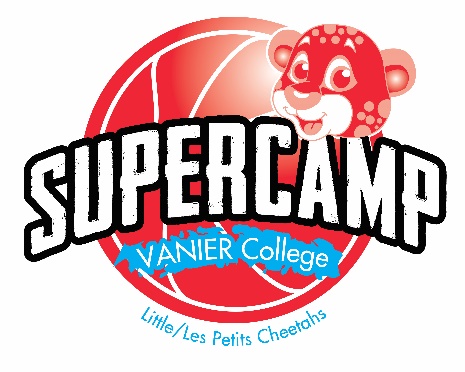 Summer 2018Your refund request must be done in writing, signed and sent by fax (to 514-744-7128) or by email to supercamp@vaniercollege.qc.ca. We will only refund entire weeks. To receive your refund, you must make the request 10 days in advance of the beginning of the week you are cancelling. Your refund will be sent by cheque after a processing time of 30 days. A 10 percent administrative fee will be charged for all cancellations.Name of registered camper :      Reason for refund request :      I wish to cancel my child’s registration from the following program :Name of the person to whom the cheque will be addressed :      Phone number :        Date : ____________________________     Signature :______________________________________________Reserved for AdministrationReceived by : ___________	Date : ___________  	 Sent by email  	Brought in personProcessed by : ___________	Date : ___________  Calculation :___________________________________________________________ Week of the 25th to 29th June Name of the program:       Extended supervision hours/swimming lessons Week of the 2th to the 6th of July Name of the program:       Extended supervision hours/swimming lessons Week of the 9th to the 13th       of July Name of the program:      Extended supervision hours/swimming lessons Week of the 16th to the 20nd       of July Name of the program:        Extended supervision hours/swimming lessons Week of the 23th to the 27th     of July Name of the program:       Extended supervision hours/swimming lessons Week of the 30th of July to the 3th of       AugustName of the program:        Extended supervision hours/swimming lessons Week of the 6th to the 10th of      August Name of the program:       Extended  supervision hours/swimming lessons Week of the 13th to the 17th of       August  Name of the program:       Extended supervision hours/swimming lessons